KLASA: 022-05/18-02/43URBROJ: 2188/12-03/01-18-1Tovarnik, 14.12.2018.VIJEĆNICIMA OPĆINSKOG VIJEĆAOPĆINE TOVARNIK-svima-PREDMET: Prijedlog Odluke o donošenju  Proračuna za 2019. Godinu I Projekciju Proračuna Općine Tovarnik za razdoblje 2020.-2021.PRAVNA OSNOVA: čl. 31. Statuta Općine Tovarnik ( Službeni vjesnik Vukovarsko-  srijemske županije br.4/13,14/13 ), čl. 37. st.4. i čl. 39.  Zakona o proračunu („Narodne novine“ broj 87/08, 136/12, 15/15 ) PREDLAGATELJ: Načelnica općineIZVJESTITELJ: Načelnica općineNADLEŽNOST ZA DONOŠENJE: Općinsko vijećeTEKST PRIJEDLOGA:O D L U K U  o Proračunu Općine Tovarnik 2019. godinu i Projekciju Proračuna Općine Tovarnikza razdoblje 2020.-2021. godineČlanak 1.Proračun Općine Tovarnik za 2019. godinu sadrži:prihode						16.732.273,04 knraspoređene rashode				16.732.273,04 kn		Članak 2.	Prihodi i primici, te rashodi i izdaci po razredima, skupinama i podskupinama utvrđuju se Proračunom Općine Tovarnik kako slijedi:PRIJEDLOG FINANCIJSKOG PLANA ZA 2019. GODINU I PROJEKCIJA PLANA ZA 2020. i 2021. GODINUČlanak 3.Ova Odluka stupa na snagu 1.1.2019. , a objavit će se u  „Službenom vjesniku“ Vukovarsko- srijemske županije.NAČELNICA OPĆINE TOVARNIKRuža V. Šijaković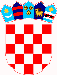 REPUBLIKA HRVATSKAVUKOVARSKO-SRIJEMSKA ŽUPANIJA       OPĆINA TOVARNIK       OPĆINSKA NAČELNICAPRIJEDLOG PLANA
2019.PROJEKCIJA PLANA
2020.PROJEKCIJA
PLANA
2021.A. RAČUN PRIHODA I RASHODA1. PRIHODI15.211.333,659.364.549,849.147.256,162.PRIHODI OD PRODAJE NEFINACIJSKE IMOVINE7.000,007.000,007.000,003 RASHODI10.190.273,047.709.549,847.846.195,554. RASHODI ZA NEFINANCIJSKU IMOVINU6.542.000,001.662.000,001.308.060,615. RAZLIKA (VIŠAK / MANJAK)-1.513.939,390,000,00B. RASPOLOŽIVA SREDSTVA IZ PRETHODNIH GODINA1.513.939,390,000,006. RASPOLOŽIVA SREDSTVA IZ PRETHODNIH GODINA1.513.939,390,000,00C. RAČUN ZADUŽIVANJA / FINANCIRANJA7. PRIMICI OD FINANCIJSKE IMOVINE I ZADUŽIVANJA0,000,000,008. IZDACI ZA FINANCIJSJSKU IMOVINU I OTPLATE ZAJMOVA0,000,000,009. NETO ZADUŽIVANJE / FINANCIRANJE0,000,000,0010. VIŠAK/MANJAK + RASPLOŽIVA SREDSTVA IZ PRETHODNIH GODINA + NETO ZADUŽIVANJE/FINANCIRANJE0,000,000,00UKUPNO RASHODI16.732.273,049.371.549,849.154.256,16UKUPNO PRIHODI16.732.273,049.371.549,849.154.256,16